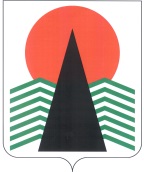 АДМИНИСТРАЦИЯ  НЕФТЕЮГАНСКОГО  РАЙОНАпостановлениег.НефтеюганскО внесении изменений в постановление администрации Нефтеюганского районаот 24.05.2018 № 815-па «Об утверждении руководства по соблюдению обязательных требований в области торговой деятельности на межселенной территории 
Нефтеюганского района, в части соблюдения схемы размещения нестационарных торговых объектов, для юридических лиц и индивидуальных предпринимателей»В целях приведения муниципального правового акта в соответствие 
с Федеральным законом от 26.12.2008 № 294-ФЗ «О защите прав юридических лиц 
и индивидуальных предпринимателей при осуществлении государственного контроля (надзора) и муниципального контроля»  п о с т а н о в л я ю:Внести в постановление администрации Нефтеюганского района 
от  № 815-па «Об утверждении руководства по соблюдению обязательных требований в области торговой деятельности на межселенной территории Нефтеюганского района, в части соблюдения схемы размещения нестационарных торговых объектов, для юридических лиц и индивидуальных предпринимателей» следующие изменения:В заголовке постановления после слов «по соблюдению обязательных требований» дополнить словами «, требований, установленных муниципальными правовыми актами».В пункте 1 после слов «по соблюдению обязательных требований» дополнить словами «, требований, установленных муниципальными правовыми актами».Пункт 3 изложить в следующей редакции:«3. Контроль за выполнением постановления возложить на первого заместителя главы Нефтеюганского района Кудашкина С.А.».Наименование таблицы в приложении к постановлению после слов 
«по соблюдению обязательных требований» дополнить словами «, требований, установленных муниципальными правовыми актами».Настоящее постановление подлежит размещению на официальном сайте органов местного самоуправления Нефтеюганского района.Контроль за выполнением постановления возложить на первого заместителя главы Нефтеюганского района Кудашкина С.А.Глава района 					 		Г.В.Лапковская12.11.2018№ 1961-па№ 1961-па